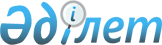 О внесении дополнений в постановление акимата Мангистауской области от 20 марта 2008 года № 181 "Об установлении водоохранных зон и полос в городах Актау, Форт-Шевченко, селе Курык и в зоне отдыха Кендерли"
					
			Утративший силу
			
			
		
					Постановление Мангистауского областного акимата от 03 сентября 2010 года № 331. Зарегистрировано Департаментом юстиции Мангистауской области 15 сентября 2010 года № 2083. Утратило силу постановлением акимата Мангистауской области от 24 августа 2023 года N 130
      Сноска. Утратило силу постановлением акимата Мангистауской области от 24.08.2023 № 130 (вводится в действие по истечении десяти календарных дней после дня его первого официального опубликования).
      В соответствии с Водным кодексом Республики Казахстан от 9 июля 2003 года, постановлением Правительства Республики Казахстан от 16 января 2004 года № 42 "Об утверждении Правил установления водоохранных зон и полос", акимат области ПОСТАНОВЛЯЕТ:
      1. Внести в постановление акимата Мангистауской области от 20 марта 2008 года № 181 "Об установлении водоохранных зон и полос в городах Актау, Форт - Шевченко, селе Курык и в зоне отдыха Кендерли" (зарегистрировано в Реестре государственной регистрации нормативных правовых актов за № 2009, опубликовано в газете "Огни Мангистау" 13 мая 2008 года № 75) следующие дополнения:
      в приложении 1 указанного постановления:
      пункт 2 дополнить абзацами седьмым и восьмым следующего содержания:
      "Ширина водоохранных полос для участков моря территории в городах Актау, Форт – Шевченко, селе Курык и в зоне отдыха Кендерли, имеющих особо ценное рыбохозяйственное значение, принимается не менее 100 метров, независимо от уклона и характера прилегающих земель, кроме водоохранных полос на побережье Каспийского моря протяженностью 4,075 км на искусственно созданной отсыпаемой производственной площадке цеха буровых растворов с причальной стенкой и обустройством парапета высотой 50 см и сопряжением с береговой линией моря, укрепленных строительством берегоукрепительных сооружений с обустройством парапета высотой 50 см в северном, южном, восточном и юго - восточном направлении северо - западного побережья Тюб - Караганского залива в районе поселка Баутино Тупкараганского района Мангистауской области под размещение цеха буровых растворов, базы поддержки морских нефтяных операций на основании утвержденной проектной документации.
      Существующую границу водоохранной полосы проходящую на расстоянии 100 метров от естественной береговой линии моря в районе производственной площадки цеха буровых растворов и береговой линии побережья моря, в границах площадки цеха заменить границей водоохранной полосы, совмещенной с парапетом производственной площадки цеха и берегоукрепительных сооружений, от границ площадки цеха в северном, южном, восточном и юго - восточном направлении с установлением водоохранной полосы шириной не менее 35,0 метров от отметки средне - многолетнего уровня моря за последнее десятилетие равной минус 27,0 метров.".
      2. Акиму Тупкараганского района (Трумову С.У.):
      осуществить с учетом внесенных дополнений перенос границы водоохранных полос отсыпных площадок на северо - западном побережье Тюб- Караганского залива в районе села Баутино под размещение цеха буровых растворов для обустройства морских нефтяных месторождений и базы поддержки морских нефтяных операций в натуру;
      Ширина водоохранных полос для участков моря территории в городах Актау, Форт – Шевченко, селе Курык и в зоне отдыха Кендерли, имеющих особо ценное рыбохозяйственное значение, принимается не менее 100 метров, независимо от уклона и характера прилегающих земель, кроме водоохранных полос на побережье Каспийского моря протяженностью 4,075 км на искусственно созданной отсыпаемой производственной площадке цеха буровых растворов с причальной стенкой и обустройством парапета высотой 50 см и сопряжением с береговой линией моря, укрепленных строительством берегоукрепительных сооружений с обустройством парапета высотой 50 см в северном, южном, восточном и юго - восточном направлении северо - западного побережья Тюб - Караганского залива в районе села Баутино Тупкараганского района Мангистауской области под размещение цеха буровых растворов, базы поддержки морских нефтяных операций на основании утвержденной проектной документации;
      обеспечить постоянный контроль над проведением этих работ.
      Сноска. Пункт 2 с изменениями, внесенными постановлением акимата Мангистауской области от 30.06.2016 № 194(вводится в действие по истечении десяти календарных дней после дня его первого официального опубликования).


      3. Контроль за исполнением настоящего постановления возложить на заместителя акима области Жунбасова М.М.
      4. Настоящее постановление вводится в действие по истечении десяти календарных дней после дня его первого официального опубликования.
      СОГЛАСОВАНО
      Директор департамента Комитета государственного
      санитарно-эпидемиологического надзора
      Министерства здравоохранения Республики Казахстан
      по Мангистауской области
      Утесинов Б.Б.
      03 сентября 2010 года
      И.о. начальника Мангистауского областного филиала
      Жайык-Каспийского департамента экологии
      Ниязов Б.М.
      03 сентября 2010 года
      Начальник межрегиональной
      земельной инспекции
      Агентства Республики Казахстан
      по управлению земельными ресурсами
      по Атырауской и Мангистауской областям
      Сулейменов Г.Е.
      03 сентября 2010 года
      И.о. начальника управления земельных
      отношений Мангистауской области
      Оразбаев К.С.
      03 сентября 2010 года
      Начальник управления природных ресурсов
      и регулирования природопользования
      Мангистауской области
      Албытов Ж.
      03 сентября 2010 года
      Начальник управления энергетики и
      коммунального хозяйства Мангистауской области
      Аманбеков С.Х.
      03 сентября 2010 года
      Начальник Урало-Каспийской бассейновой
      инспекции по регулированию использования
      и охране водных ресурсов
      Куанов Б.О.
      03 сентября 2010 года
					© 2012. РГП на ПХВ «Институт законодательства и правовой информации Республики Казахстан» Министерства юстиции Республики Казахстан
				
Аким области
К. Кушербаев